Kemampuan Berpikir Kritis Siswa Melalui Model JIGSAW  Didukung Peraga Manusia pada Materi Sistem gerak Kelas XI-IS SMAN 7 Kediri sebagai Wujud Pendalaman Materi Tubuh Arum Sanjayanti1 dan Mumun   Nurmilawati21 Mahasiswa S1 Prodi Pendidikan Biologi2 Program Studi Pendidikan Biologi       Universitas Nusantara PGRI KediriEmail: arum_bio@ymail.com AbstrakKemampuan  berpikir  efektif,  teliti,  dan  logis. Guru sebagai fasilitator memiliki kemampuan dalam memilih kritis   melatih  siswa  untuk  membuat keputusan  dari  berbagai  sudut  pandang  secara  cermat model yang  untuk  meningkatkan  kemampuan  berpikirnya. Inovasi  peragaan siswa sangat menarik untuk dipelajari, kemudian diikuti model pembelajaran  Jigsaw sehingga akan tercipta suasana  belajar  aktif,  mempermudah  penguasaan  materi, lebih kreatif  dalam  proses  pembelajaran  yang  lebih optimal. Metode di gunakan pendekatan kualitatif karena penelitian ini menghasilkan data berupa kata-kata/kuisioner dan  dianalisis dengan prosentase, peneliti  ingin mengamati, meninjau, dan memaparkan hasil wawancara dan kuisioner siswa SMAN kelas XI. Hasil penelitian menunjukkan siswa sangat tertarik dengan model Jigsaw didukung  peraga yang mengembangkan kemampuan berpikir kritis . Di sisi lain, siswa lebih aktif dan antusias selama proses belajar pembelajaran.Kata-kata kunci: Berfikir Kritis, Model Jigsaw, Peraga dan SMAN 7 Kediri PENDAHULUANPendidikan Indonesia sekarang terus mengalami peningkatan dari tahun ke tahun tidak lain untuk memperbaiki kualitas berfikir dan bertindak secara kritis para peserta didik yang lebih baik, dalam menghadapi persaingan  MEA tahun 2015. Menurut Hamalik,  2004 dalam Ruwanti et al.,2014 menyatakan bahwa pengajaran yang sedang di utamakan di berbagai sekolah kelas paradigma Student Centerd yaitu siswa aktif, kreatif dan inovatif setiap pembelajaran berlangsung di dalam kelas (Antika, 2015). Pengajaran  yang  efektif  adalah pengajaran  yang  menyediakan kesempatan  belajar  sendiri  atau melakukan  aktivitas  sendiri. Hal ini tersirat dalam  Undang-Undang  Nomor  20 tahun  2003  tentang  Sistem Pendidikan  Nasional  yang menyatakan  bahwa  pendidikan diselenggarakan  dengan  memberi keteladanan, membangun  kemauan, dan  mengembangkan  kreativitas peserta  didik  dalam  proses pembelajaran.Awal proses dan sistem pembelajaran tahun 2013 sesuai dengan keputusan pemerintah materi biologi masuk KKM jurusan ilmu sosial pada siswa SMA untuk pertama kalinya. Hal ini awalnya membuat binggung siswa jurusan ilmu sosial. Permasalahan tersebut muncul saat pertanyaan  yang  dibuat peserta didik juga belum menunjukkan pertanyaan-pertanyaan  kepada guru berkaitan dengan  materi biologi  yang  dipelajari.  Kemudian  jawaban  dari  pertanyaan  masih sebatas ingatan dan pemahaman saja, belum terdapat sikap peserta didik yang menunjukkan jawaban analisis terhadap pertanyaan guru. Jika prinsip  penyelesaian  masalah  ini  diterapkan  dengan baik dalam  pembelajaran,  maka peserta  didik  dapat  terlatih  dan  membiasakan  diri  berpikir  kritis  secara mandiri (Sanjayanti, 2015). Berfikir kritis perlu ditingkatkan sejak dini bagi siswa SD, SMP, SMA dan menjadi penting dalam dunia pendidikan (Zubaidah, 2015). Kemampuan  berpikir  kritis   melatih  siswa  untuk  membuat keputusan  dari  berbagai  sudut  pandang  secara  cermat,  teliti,  dan  logis, dengan  mindset (pola pikir) perubahan kurikulum siswa harus mampu  berpikir  kritis  siswa mempertimbangkan pendapat orang lain dan mampu  mengungkapkan pendapatnya sendiri. Guru sebagai fasilitator memiliki kemampuan dalam memilih model pembelajaran  yang  efektif  untuk  meningkatkan  kemampuan  berpikir  kritis peserta didik. Dengan  inovasi  model  pembelajaran diharapkan akan tercipta suasana  belajar  aktif,  mempermudah  penguasaan  materi,  peserta  didik  lebih kreatif  dalam  proses  pembelajaran,  kritis  dalam  menghadapi  persoalan, memiliki  keterampilan  sosial  dan  mencapai  hasil  pembelajaran  yang  lebih optimal.Pemilihan  model  tipe Jigsaw  tepat memperjelas konsep-konsep materi biologi seperti sistem gerak sehingga  peserta didik senantiasa antusias berpikir dan berperan aktif. Pembelajaran kooperatif tipe Jigsaw adalah suatu tipe pembelajaran kooperatif yang terdiri dari beberapa anggota dalam satu kelompok yang bertanggung jawab atas penguasaan bagian materi belajar dan mampu mengajarkan bagian tersebut kepada anggota lain dalam kelompoknya (Arends, 2001). Penerapannya siswa belajar dalam kelompok kecil yang terdiri dari 4–6 orang secara heterogen dan bekerjasama saling ketergantungan yang positif dan bertanggung jawab atas ketuntasan bagian materi pelajaran yang harus dipelajari dan menyampaikan materi tersebut kepada anggota kelompok yang lain.Jigsaw didesain untuk meningkatkan rasa tanggung jawab siswa terhadap pembelajarannya sendiri dan juga pembelajaran orang lain. Siswa tidak hanya mempelajari materi yang diberikan, tetapi mereka juga harus siap memberikan dan mengajarkan materi tersebut pada anggota kelompoknya yang lain. Dengan demikian, siswa saling tergantung satu dengan yang lain dan harus bekerja sama secara kooperatif untuk mempelajari materi yang ditugaskan (Lie, A., 2007). Para anggota dari tim-tim yang berbeda dengan topik yang sama bertemu untuk diskusi (tim ahli) saling membantu satu sama lain tentang topik pembelajaran yang ditugaskan kepada mereka. Kemudian siswa-siswa itu kembali pada tim atau kelompok asal untuk menjelaskan kepada anggota kelompok yang lain tentang apa yang telah mereka pelajari sebelumnya pada pertemuan tim ahli.Penerapan model Jigsaw dalam materi sistem gerak manusia pada di ajarkan pada siswa ilmu sosial dengan media presentasi. Materi sistem gerak manusia adalah sistem yang berfungsi di dalam tubuh manusia sebagai alat gerak pasif dan aktif. Menurut Sayuti (2012) dalam Yuwono. SMY, 2012 menyatakan bahwa media presentasi  powerpoint  menyediakan fasilitas  slide untuk  menampung  pokok-pokok  pembicaraan  yang  disampaikan  dalam  kegiatan pembelajaran.  Melalui  fasilitas animasi, suatu  slide  dapat dimodifikasi dengan  menarik. Begitu juga dengan adanya fasilitas  front picture, sound  dan  effect  dapat dipakai untuk membuat  suatu  slide  yang  baik.  Hal  ini  dilakukan  untuk  menarik  perhatian serta memotivasi  siswa  dalam  belajar  dan  dapat  memberikan  pengalaman  yang  lebih  dalam belajar,  karena  pada  saat  media  ini  digunakan  ada  dua  indera  yang  berperan  secara bersamaan  yaitu  indera  penglihatan  dan  pendengaran.  Oleh  karena  itu  dengan menggunakan  bantuan  media  presentasi  powerpoint  proses  pembelajaran  di  kelas diharapkan dapat mempermudah pemahaman siswa pada materi yang diberikan.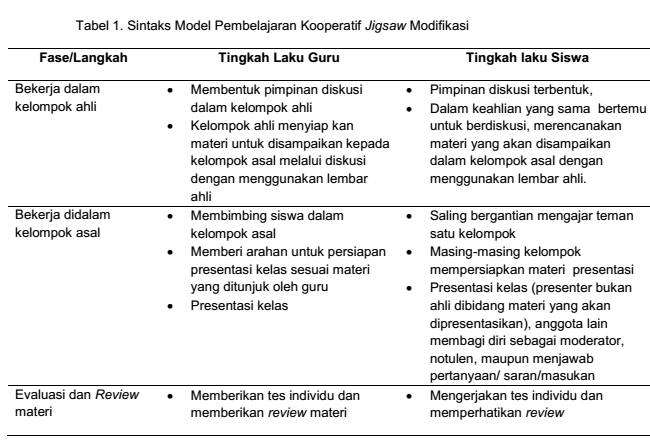 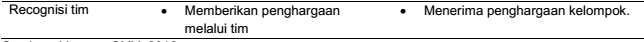 Sumber : Yuwono (2012)Penerapan model Jigsaw dalam materi sistem gerak manusia pada di ajarkan pada siswa ilmu sosial dengan media presentasi. Materi sistem gerak manusia adalah sistem yang berfungsi di dalam tubuh manusia sebagai alat gerak pasif dan aktif. Menurut Sayuti (2012) dalam Yuwono. SMY, 2012 menyatakan bahwa media presentasi  powerpoint  menyediakan fasilitas  slide untuk  menampung  pokok-pokok  pembicaraan  yang  disampaikan  dalam  kegiatan pembelajaran.  Melalui  fasilitas animasi, suatu  slide  dapat dimodifikasi dengan  menarik. Begitu juga dengan adanya fasilitas  front picture, sound  dan  effect  dapat dipakai untuk membuat  suatu  slide  yang  baik.  Hal  ini  dilakukan  untuk  menarik  perhatian serta memotivasi  siswa  dalam  belajar  dan  dapat  memberikan  pengalaman  yang  lebih  dalam belajar,  karena  pada  saat  media  ini  digunakan  ada  dua  indera  yang  berperan  secara bersamaan  yaitu  indera  penglihatan  dan  pendengaran.  Oleh  karena  itu  dengan menggunakan  bantuan  media  presentasi  powerpoint  proses  pembelajaran  di  kelas diharapkan dapat mempermudah pemahaman siswa pada materi yang diberikan.Akan tetapi dengan media powerpoint saja siswa kurang paham secara benar dan detail maka di ikuti peraga manusia (siswa berperaga). Peraga manusia ini berguna untuk mempermudah mendalami materi dan sambil menceritakan bagian fungsi alat tubuh. Di sisi lain, siswa lebih berinteraksi langsung di antara siswa lain sehingga suasana menjadi menyenangkan.MOTODE PENELITIANDesain Penelitian ini menggunakan pendekatan kualitatif karena penelitian ini menghasilkan data berupa kuisioner tertulis, di analisis dengan prosentase. Peneliti hanya ingin mengamati, meninjau, dan memaparkan hasil wawancara dan kuisioner. Jenis penelitian yang diambil oleh peneliti merupakan penelitian deskriptif karena peneliti hanya memaparkan hasil penelitiannya secara deskripsi. Subjek penelitian ini adalah siswa kelas IS X1-1 dengan jumlah 22 siswa laki-laki dan 11 siswa perempuan pada tahun ajaran 2014-2015 semester genap SMAN 7 Kediri. Alasan memilih sekolah tersebut  karena ditunjuk  sebagai kelas penjurusan biologi pada aturan pendidikan tahun 2013. Teknik pengumpulan data berupa persiapan penelitian dengan pembuatan angket dan wawancara, yang sudah di validasi oleh 1 dosen MKPBM dan 1 guru mata pelajaran biologi. Waktu penelitian  dilaksanakan mulai bulan Oktober sampai Desember 2014.HASIL DAN PEMBAHASANHasil penelitian di SMAN 7 Kediri menunjukkan bahwa  80% siswa mampu merespon hasil presentasi model Jigsaw materi sistem gerak manusia dengan bantuan peraga manusia, 85% siswa mempresentasikan hasil diskusi, 80% siswa mampu bekerja sama dan berfikir kritis, 75% siswa mampu mengemukakan ide kreatif dan inovatifnya, 80% siswa mendapatkan penghargaan kelompok, 75% siswa bertanggung jawaban secara individu materi yang akan disampaikan, dan 80% siswa sama-sama mendapatkan kesempatan yang sama untuk lebih mengerti dan paham.  Berpikir kritis dengan model kooperatif Jigsaw bagi siswa SMA sangat perlu ditingkatkan karena merupakan suatu kegiatan atau proses tindakan mental untuk memperoleh pengetahuan, pemahaman kognitif berpikir secara mendalam tentang hal-hal yang dapat dijangkau oleh pengalaman seseorang, pemeriksaan dan melakukan penalaran yang logis yang diukur melalui kecakapan interpretasi, analisis, pengenalan asumsi-asumsi, deduksi, evaluasi inference, eksplanasi/penjelasan, dan regulasi diri (Kowiyah, 2012). Ciri-ciri pembelajaran kooperatif yaitu (a) setiap anggota memiliki peran, (b) terjadi hubungan interaksi langsung di antara siswa, (c) setiap anggota kelompok bertanggung jawab atas belajarnya dan juga teman-teman sekelompoknya, (d) guru membantu mengembangkan keterampilan-keterampilan interpersonal kelompok, (e) guru hanya berinteraksi dengan kelompok saat diperlukan (Carin, 1993). Tiga konsep sentral yang menjadi karakteristik pembelajaran kooperatif sebagaimana dikemukakan oleh Slavin (1995), yaitu penghargaan kelompok, pertanggungjawaban individu, dan kesempatan yang sama untuk berhasil.SIMPULANHasil penelitian menunjukkan bahwa  80% siswa mampu merespon hasil presentasi model Jigsaw materi sistem gerak manusia dengan bantuan peraga manusia, 85% siswa mempresentasikan hasil diskusi, 80% siswa mampu bekerja sama dan berfikir kritis, 75% siswa mampu mengemukakan ide kreatif dan inovatifnya, 80% siswa mendapatkan penghargaan kelompok, 75% siswa bertanggung jawaban secara individu materi yang akan disampaikan, dan 80% siswa sama-sama mendapatkan kesempatan yang sama untuk lebih mengerti dan paham. Adapun kelebihannya yaitu mempermudah pekerjaan guru dalam mengajar,karena sudah ada kelompok ahli yang bertugas menjelaskan materi kepada rekan-rekannya dan kelemahannya yaitu siswa yang memiliki kemampuan membaca dan berpikir rendah akan mengalami kesulitan untuk menjelaskan materi apabila ditunjuk sebagai tenaga ahli. Untuk mengantisipasi hal ini guru harus memilih tenaga ahli secara tepat, kemudian memonitor kinerja mereka dalam menjelaskan materi, agar materi dapat tersampaikan secara akurat.DAFTAR PUSTAKAArends, R. I. 2001. Learning to Teach. New York: McGraw Hill CompaniesAntika, TL.2015. Pengaruh Pembelajaran Biologi Berbasis Reading-Concept Map-STAD Terhadap Keterampilan Metakognitif Dan Hasil Belajar Siswa Kelas X SMA Malang. Pascasarjana Universitas Negeri Malang.Carin, A. 1993. Teaching Modern Science. New York: Macmillan Publishing CompanyKowiyah. 2012. Kemampuan Berpikir Kritis. Jurnal Pendidikan Dasar Vol: 3. No:5.  Pada Pembelajaran Biologi. Skripsi. Fakultas Keguruan Dan Ilmu Pendidikan, Universitas Sebelas Maret Surakarta.Lie, A., 2007. Cooperative Learning. Jakarta : GrasindoRuwanti,Jalmo,T., Yolida, B. 2013. Pengaruh Pembelajaran Kooperatif Tipe STAD Dan Jigsaw Terhadap Penguasaan Materi Oleh Siswa. Universitas Lampung. Bandar Lampung.Sanjayanti, A.2015. Efektivitas Kemampuan Berpikir Kritis  Siswa Melalui Model PBL Materi Virus Kelas X-7 SMAN 1 Kediri Sebagai Awal Perubahan Mindset Kurikulum. Fakultas Keguruan Dan Ilmu Pendidikan.Universitas Nusantara PGRI Kediri.Slavin. 1995. Cooperative Learning Theory. Second Edition. Massachusetts: Allyn and Bacon Publisher.Sugiyono. 2005. Statistika untuk Penelitian. Bandung: Alfabeta Yuwono.SMY. 2012. Penerapan Pembelajaran Kooperatif Jigsaw Modifikasi Melalui Lesson Study Terhadap Penggunaan Media Presentasi Powerpoint Bagi Siswa SMAN 7 Denpasar.Zubaidah, S.2015. Asesmen Berpikir Kritis Terintegrasi Tes Essay. Pascasarjana Pendidikan Biologi.Universitas Negeri MalangJurnal Biologi dan Pembelajarannya (JB&P)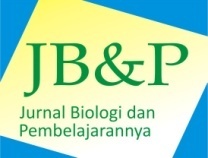 Nomor e-ISSN: 2406 – 8659http://efektor.unpkediri.ac.id/index.php/biologi